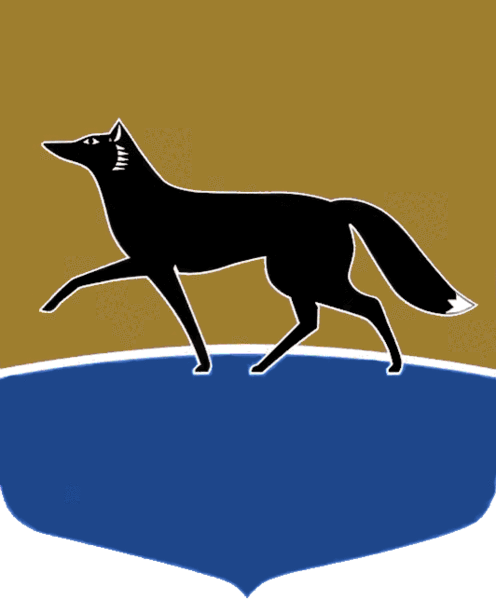 Принято на заседании Думы 31 мая 2022 года№ 140-VII ДГО внесении изменения в решение Думы города от 22.12.2021
№ 52-VII ДГ «О Положении об оплате труда лиц, не замещающих должности муниципальной службы и исполняющих обязанности 
по техническому обеспечению деятельности органов местного самоуправления городского округа Сургут Ханты-Мансийского автономного округа – Югры»В соответствии со статьёй 134 Трудового кодекса Российской Федерации, подпунктом 302 пункта 2 статьи 31 Устава муниципального образования городской округ Сургут Ханты-Мансийского автономного 
округа – Югры Дума города РЕШИЛА:1. Внести в решение Думы города от 22.12.2021 № 52-VII ДГ 
«О Положении об оплате труда лиц, не замещающих должности муниципальной службы и исполняющих обязанности по техническому обеспечению деятельности органов местного самоуправления городского округа Сургут Ханты-Мансийского автономного округа – Югры» изменение, изложив статью 3 приложения к решению в следующей редакции:«Статья 3. Должностные окладыДолжностные оклады работникам устанавливаются работодателем 
в следующих размерах:2. Настоящее решение вступает в силу после официального опубликования и распространяет своё действие на правоотношения, возникшие с 01.06.2022.№п/пНаименование должностиДолжностной оклад (руб.)1.Архивариус3 4882.Архитектор3 4883.Архитектор I категории5 8094.Бухгалтер3 4885.Бухгалтер I категории5 1826.Ведущий бухгалтер6 1067.Ведущий документовед5 8098.Ведущий инженер6 1069.Ведущий инженер-программист6 68910.Ведущий инженер-электроник6 68911.Ведущий экономист6 10612.Ведущий юрисконсульт6 10613.Главный бухгалтер8 81314.Главный дежурный оперативный4 72015.Главный специалист по охране труда7 31616.Главный экономист7 31617.Дежурный оперативный3 87418.Делопроизводитель3 48819.Документовед3 48820.Документовед I категории5 18221.Заместитель главного бухгалтера7 26122.Заместитель начальника отдела6 68923.Инженер3 75124.Инженер I категории5 18225.Инженер-программист4 51126.Инженер-программист I категории5 80927.Инженер-электроник4 51128.Инженер-электроник I категории5 80929.Инспектор5 18230.Инспектор-делопроизводитель4 51131.Корректор4 51132.Машинистка I категории5 18233.Начальник отдела (службы)7 19534.Начальник (отдела) штаба гражданской обороны и чрезвычайных ситуаций7 19535.Помощник заместителя Главы города10 16536.Помощник первого заместителя Главы города10 71537.Психолог4 96238.Референт7 19539.Секретарь заместителя Главы города6 41840.Секретарь первого заместителя Главы города6 76541.Секретарь руководителя5 18242.Специалист по кадрам5 18243.Специалист по охране труда6 10644.Старший инспектор6 10645.Техник4 07146.Экономист3 48847.Эксперт6 10648.Юрисконсульт3 488Председатель Думы города_______________ М.Н. Слепов«02» июня 2022 г.Глава города_______________ А.С. Филатов«03» июня 2022 г.